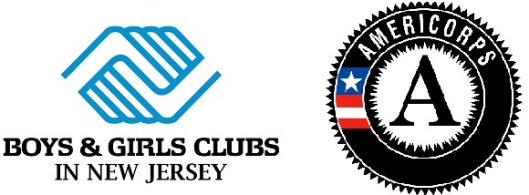 -AmeriCorps Member Travel Reimbursement Request Form-To receive reimbursement, you must submit this form and a copy of your travel receipt(s), where needed, within one (1) month of the expense date.  Reimbursement may be given between your current club site and the location of travel. Please check one:I traveled by way of public transportation and my receipts are included.I used my personal vehicle.Submit travel reimbursement form and receipts, where needed, by mail, fax or scan to:BGCNJ Attn: Susan Cardoso822 Clifton AveClifton, NJ 07013Do not forget to send proof of receipts! If you use EZ Pass, submit your monthly billing statement.Please do not write in this section. This section is to be completed by BGCNJ.Reimbursement form and attached receipt reviewed by Program Manager on ___________________.Approved		Declined _____Susan Cardoso_____________      _________________________________         AmeriCorps Program Manager	                                      SignatureMiles from Club site to locationMiles from location to Club site Total Trip Miles